projektas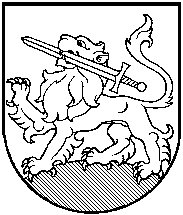 RIETAVO SAVIVALDYBĖS TARYBASPRENDIMASDĖL RIETAVO SAVIVALDYBĖS TARYBOS 2013 M. SPALIO 24 D. SPRENDIMU NR. T1-158 PATVIRTINTO MOKESČIO UŽ VAIKŲ IŠLAIKYMĄ RIETAVO SAVIVALDYBĖS IKIMOKYKLINĖSE ĮSTAIGOSE TVARKOS 5.8. PUNKTO PAKEITIMO2014 m. gruodžio d.  Nr. T1-RietavasVadovaudamasi Lietuvos Respublikos vietos savivaldos įstatymo  18 straipsnio 1 punktu, Lietuvos Respublikos euro įvedimo Lietuvos Respublikoje įstatymu, Nacionalinio euro įvedimo plano, patvirtinto Lietuvos Respublikos Vyriausybės 2013 m. birželio 26 d. nutarimu Nr. 604  „Dėl Nacionalinio euro  įvedimo plano bei Lietuvos visuomenės informavimo apie euro įvedimą ir komunikacijos strategijos patvirtinimo“, III ir IV skyriais, Rietavo savivaldybės taryba    n u s p r e n d ž i a: 1.  Pakeisti Rietavo savivaldybės tarybos 2013 m. spalio 24 d. sprendimo Nr. T1-158 „Dėl mokesčio už vaikų išlaikymą Rietavo savivaldybės ikimokyklinėse įstaigose tvarkos patvirtinimo“ 5.8. punktą ir jį išdėstyti taip:„5.8. vienam šeimos nariui tenka mažiau negu 1,5 Lietuvos Respublikos Vyriausybės nustatytų valstybės remiamų pajamų dydžio per mėnesį (mažiau negu 153 Eur kiekvienam šeimos nariui), pristačius šeimos sudėtį patvirtinantį dokumentą, pažymas iš tėvų (globėjų) darboviečių apie gaunamas pajamas kasmet 4 kartus – iki rugsėjo 20 d. (už birželio, liepos, rugpjūčio mėn.), iki gruodžio 20 d. (už rugsėjo, spalio, lapkričio mėn.), iki kovo 20 d. (už gruodžio, sausio, vasario mėn.), iki birželio 20 d. (už kovo, balandžio, gegužės mėn.), pažymas iš valstybinio draudimo fondo valdybos („Sodros“) apie gautas pajamas už tą patį laikotarpį, jeigu kuris iš tėvų (globėjų) nedirba – pažymą iš Darbo biržos.“	2. Sprendimas įsigalioja 2015 m. sausio 1 d.Šis sprendimas gali būti skundžiamas Lietuvos Respublikos administracinių bylų teisenos įstatymo nustatyta tvarka.Savivaldybės meras			          				Antanas ČerneckisVyr. specialistė (kalbos tvarkytoja)			Administracijos direktoriusAngelė Kilčiauskaitė					Vytautas Dičiūnas2014-11-27						2014-11-27Parengė Jolita Alseikienė2014-11-27RIETAVO SAVIVALDYBĖS ADMINISTARCIJOS SVEIKATOS, SOCIALINĖS PARAMOS IR RŪPYBOS SKYRIUSAIŠKINAMASIS RAŠTAS PRIE SPRENDIMODĖL RIETAVO SAVIVALDYBĖS TARYBOS 2014 M. SPALIO 24 D. SPRENDIMU NR. T1-158 PATVIRTINTO  MOKESČIO UŽ VAIKŲ IŠLAIKYMĄ RIETAVO SAVIVALDYBĖS IKIMOKYKLINĖSE ĮSTAIGOSE TVARKOS 5.8 PUNKTO PAKEITIMO2014-11-27Rietavas1. Sprendimo projekto esmė. Sprendimo projektas parengtas, atsižvelgiant į numatomą euro įvedimą Lietuvos Respublikoje. Sprendimo projektu siūloma pakeisti Rietavo savivaldybės ugdymo įstaigose nustatytą nemokamo maitinimo kainą, perskaičiuojant į eurus. Taikytas nustatytas neatšaukiamas lito ir euro perskaičiavimo kursas - 3,4528 lito už 1 eurą. Apvalinimas atliktas pagal matematines skaičių apvalinimo taisykles.2. Kuo vadovaujantis parengtas sprendimo projektas. Sprendimo projektas parengtas vadovaujantis Lietuvos Respublikos vietos savivaldos įstatymo  18 straipsnio 1 punktu, Lietuvos Respublikos euro įvedimo Lietuvos Respublikoje įstatymu, Nacionalinio euro įvedimo plano, patvirtinto Lietuvos Respublikos Vyriausybės 2013 m. birželio 26 d. nutarimu Nr. 604  „Dėl Nacionalinio euro  įvedimo plano bei Lietuvos visuomenės informavimo apie euro įvedimą ir komunikacijos strategijos patvirtinimo“, III ir IV skyriais.3. Tikslai ir uždaviniai. Vadovaujantis LR euro įvedimo Lietuvos Respublikoje įstatymu ir Nacionaliniu euro įvedimo planu, patvirtintu LR Vyriausybės nutarimu, pakeisti Rietavo savivaldybėje galiojančius teisės aktus, kuriuose nurodytos litų sumos perskaičiuojamos į eurus.4. Laukiami rezultatai.Savivaldybės teisės aktai atitiks Lietuvos Respublikos teisės aktų reikalavimus.5. Kas inicijavo sprendimo  projekto rengimą.Savivaldybės administracijos Sveikatos, socialinės paramos ir rūpybos skyrius.6. Sprendimo projekto rengimo metu gauti specialistų vertinimai.Neigiamų specialistų vertinimų negauta.7. Galimos teigiamos ar neigiamos sprendimo priėmimo pasekmės.Neigiamų pasekmių nenumatyta.8. Lėšų poreikis sprendimo įgyvendinimui.Sprendimo įgyvendinimui nereikės valstybės biudžeto lėšų.9. Antikorupcinis vertinimas.Nereikalingas.Sveikatos, socialinės paramos ir rūpybos skyriaus vedėja			         Jolita Alseikienė			